ΠΕΡΙΛΗΨΗ  ΔΙΑΚΗΡΥΞΗΣ ΔΗΜΟΠΡΑΣΙΑΣΑνακοινώνουμε ότι στις 23 Οκτωβρίου  ημέρα Τρίτη και ώρα 13:00 θα γίνει στο Δημοτικό Κατάστημα επί της οδού Φλέμινγκ (1ος όροφος) και ενώπιον της αρμόδιας Επιτροπής φανερή επαναληπτική πλειοδοτική δημοπρασία για την εκμίσθωση δημοτικού ακινήτου (μέρος κοινοτικού καταστήματος) εμβαδού 60 τ.μ. περίπου που βρίσκεται στην Τ.Κ. Λυγαριάς ως καφενείο και γενικότερα ως κατάστημα υγειονομικού ενδιαφέροντος,  για τρία έτη με δυνατότητα τριετούς παράτασης.Τιμή πρώτης προσφοράς: 80 ευρώ/μισθωτικό μήνα.Για να γίνει κάποιος δεκτός στη δημοπρασία, εκτός των άλλων, πρέπει να καταβάλλει χρηματική εγγύηση 10% επί του ορίου της πρώτης προσφοράς που υπολογίζεται για χρόνο μισθώσεως ενός έτους, ήτοι 96 ευρώ, να προσκομίσει δημοτική και φορολογική ενημερότητα, και να παρουσιάσει αξιόχρεο εγγυητή με τα ίδια δικαιολογητικά. Περισσότερες πληροφορίες για τη δημοπρασία καθώς και το πλήρες κείμενο που περιλαμβάνει όλους τους όρους της διακήρυξης μπορούν να πάρουν οι ενδιαφερόμενοι από το γραφείο Προσόδων του Δήμου τηλ. 22313-51062.ΚΟΙΝΟΠΟΙΗΣΗ                                                                         		                        Ο Δήμαρχος ΛαμιέωνΜέλη  επιτροπής άρθρου 1 Π.Δ. 270/81 κ. Αρναούτογλου Θεόδωροκ. Τσακμάκη Δημήτριοκ. Μπολοκούτα Κων/νο                                                                                             Νικόλαος Σταυρογιάννης   Τοιχοκόλληση στο Δημοτικό Κατάστημα          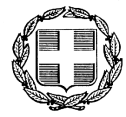 ΕΛΛΗΝΙΚΗ ΔΗΜΟΚΡΑΤΙΑ ΔΗΜΟΣ ΛΑΜΙΕΩΝΔ/ΝΣΗ  ΟΙΚΟΝ. ΥΠΗΡΕΣΙΩΝΤΜΗΜΑ ΠΡΟΣΟΔΩΝΓΡΑΦΕΙΟ ΔΗΜ. ΠΕΡΙΟΥΣΙΑΣ & ΕΙΣΦΟΡΩΝΤαχ. Δ/νση: Φλέμινγκ & Ερ. ΣταυρούΠληροφορίες: Γκέτσιου ΑγνήΤηλέφωνο: 22313-51062Fax: 22313 - 51016Λαμία,1/10/2018 Αριθ. Πρωτ.: 44988